                         CARDINAL WISEMAN CATHOLIC SCHOOL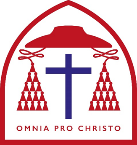                              PERSON SPECIFICATION                             Job Title:            RE Teacher – MPS/UPS                             Responsible to: Head of REApril 2018Person Specification – Teacher of REPerson Specification – Teacher of REPerson Specification – Teacher of REEssentialDesirable1.  QualificationDegreeQualified Teacher Status.Working towards a higher degree or further appropriate qualifications, e.g. Management course/DiplomaPractising Catholic2.  ExperienceTeaching ability across the age and ability range.3.  PupilsAn ability to motivate and inspire young people.Evidence of experience in this area.4.  Teaching and LearningAn excellent teacher.Evidence of an excellent knowledge of the scriptures and of Catholic teaching.A sound understanding of what makes good teaching and learning for all students.Evidence of an in-depth experience of using and applying ICT. 5.  RelationshipsAn ability to work for and within a team environment. Evidence that the candidate has had successful experience of working with staff and parents.Evidence that the candidate understands the need to translate shared aims and values into a workable programme of development within the school.Evidence of experience in this area.6. Policy and PracticeAwareness of the legal framework within which schools operate i.e. equal opportunities, multi-cultural awareness, SEN.Examples of involvement in turning policy into practice.7. CommunicationsEvidence that the candidate appreciates the importance of close relationships with other local schools, groups and other external agencies.Evidence that the candidate has the ability to communicate effectively and concisely in verbal and written form to a variety of audiences.Evidence of involvement with external agencies.8. Personal AttributesResilience;Tolerance;Humour;Positive under pressure;Able to organise work and prioritise effectively;Sensitivity and awareness to the school’s religious mission.